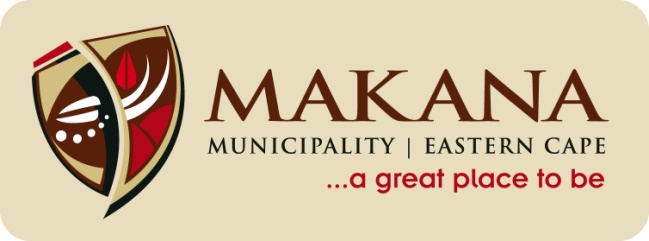 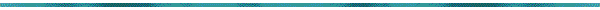 MAKANA MUNICIPALITYOVERTIME POLICY AND PROCUDURETABLE OF CONTENTS1.	PURPOSE	The purpose of this policy is to:-advance labour peace and efficient human resources management by fulfilling primary objects of the Basic Conditions of Employment Act and those of the local government legislation as well as to give effect to the South African Local Government Bargaining Council Agreements;2.	OBJECTIVESTo ensure that clear guidelines are established for all employees of the Makana Municipality for overtimeto promote effective, efficient and economic use of resources, by ensuring that overtime worked is linked to Makana Budget as well as IDP objectivesto provide a framework within which the municipality will administer overtime in a fair and a transparent manner3.	LEGAL / STATUTORY FRAMEWORK	Local Government Municipal Systems Act, 32 of 2000;	Employment Equity Act, 108 of 1996;Basic Conditions of Employment Act, 75 of 1997South African Local Government Bargaining Council Main CollectiveAgreement4.	DEFINITIONS“Basic Conditions of Employment Act” means the Basic conditions of Employment Act No. 75 of 1997.“Bargaining Council” means the South African Local Government Bargaining Council and includes the Eastern Cape Division of the Bargaining Council or such division of the Bargaining Council as the municipality may be determined by the Bargaining Council to fall under.“Collective agreement” means a collective agreement as contemplated in the Labour Relations Act, Act No. 66 of 1995.“Council” means Makana Local Municipality and includes any political structure and / or political office bearer or employee of the municipality lawfully acting in the stead“Employee” means any person excluding an independent contractor who has been appointed to the service of Makana Local Municipality to render service and who receives or is entitled to receive any remuneration thereof.“Essential service” means a service, the interruption of which endangers the life, personal safety or health of the whole part of the population.“Head of Department” means managerial employee in the service of Council who occupies a post on the municipality’s staff establishment which has an overall responsibility for an organizational unit that is referred to as a department or any person appointed to act in his position in the absence of the other.“Labour Relations Act” means the Labour Relations Act, Act No. 66 of 1995.            “Municipal Systems Act” means the Local Government Municipal Systems Act, Act No 32 of 2000.“Municipality” means Makana Local Municipality.“Overtime” means that portion of any period that an employee works for the municipality during a work week or on a working day as the case may be, which exceeds the ordinary hours of work as stipulated by the municipality or agreed by the municipality and its employees from time to time.“Public ” means every day that is a public holiday in terms of the Public Holiday Act No: 36 of 1994.“Salary” means any salary package, allowance, bonus and any other money paid or due to an employee as a reward for his / her service, excluding a payment under a housing or motor vehicle scheme or any allowances.“Week” in relation to an employee means the period of seven days“Working day” means any calendar day of the week on which a certain employee normally reports on duty“Working hours” means those hours which an employee is obliged to work                    5.	NATURE AND SCOPEThe policy contained herein supplements the conditions of employment of every employee, the workplace rules and regulations issued from time to time by the municipality and the code of conduct for the members of the municipality.6.	APPLICATIONExpect in so far as this policy provide otherwise and except where it is clearly inconsistent with the context or clearly inappropriate, the provisions of this policy apply to and in respect of all employees of the municipality.7.	OVERTIME WORKSection 10 of the Basic Conditions of Employment Act, 1997 stipulates that:7.1	No employee may be required or permitted to work overtime except in terms of an agreement between such an employee and the municipality;7.2	No employee may work more than ten hours overtime in a week and 3 hours a day, except when overtime is required to be done without delay owing circumstances for which the municipality could not reasonably have been expected to make provision and which cannot be performed by employees during their ordinary hours of work. This also requires that overtime should not exceed 40 hours per month.7.3.No overtime may be worked without the expressed prior permission or instruction of the Municipal Manager, the Head of Department need to obtain prior approval from the Municipal Manager;7.4.	The following category of employees will be paid for not more than 60 hours per month of overtime:7.4.1. Essential Service employeesDeviations from the Policy will be permitted to those employees who performed overtime duties during or in preparation for special events eg Makana Freedom Festival, National Bank Arts Festival. The deviations will only be applicable to employees who qualify for overtime in terms of this policy and who earns below the statutory threshold.7.5.	Overtime work must be restricted to the minimum and must not be seen as a mechanism of earning more money in accordance with 7.1 8.	OVERTIME PAY8.1.	Overtime must be approved by the Director prior to such overtime being worked. Payment for overtime shall only be effected upon submission of a proof that permission or instruction was granted that such overtime be worked, unless in emergency situations;8.2.	The Basic Conditions of Employment Act prescribed that overtime pay for an employee shall be equivalent:- one and a half times the employee’s wages / salary hourly rate for every hour worked from Monday to SaturdayTwo times the employee’s wage / salary hourly rate for every hour worked on Sundays or Public Holidays for an employee who does not ordinarily work on a Sunday or Public Holiday8.3.	In genuine emergencies, staff should endeavor to obtain the required prior authorisation whenever possible. Should this not be possible, the staff member must report such overtime to the Head of Department as soon as possible, the Head of Department must request approval from Municipal Manager in order to obtain necessary authorisation;8.4.	Employees who are prohibited from working overtime by virtue of their seniority as stipulated in the Basic Conditions of Employment Act may not claim payment in lieu of overtime worked, they will be entitled to leave in lieu of overtime worked, also employees who have excessive hours. The manner in which such leave should be taken will be by mutual agreement between the affected employee and the relevant HOD and/ or Director. This refers to employees earning above the stipulated threshold per annum which is reviewable as per directive by the Department of Labour8.5.	Overtime payment must be paid with an employee’s salary in the month after which he/ she performed such overtime.8.6. 	Overtime should not exceed 40 hours per month (overtime should not exceed 30% of employee monthly salary).8.7	An employee who has worked overtime in excess of the stipulated hour will be required to take leave in lieu of overtime pay. Leave in respect of such overtime must be granted within a period of three months.9.	PAY FOR WORK ON SUNDAYS AND PUBLIC HOLIDAYS 9.1.	An employer must pay an employee who works on a Sunday double the employee’s wage for each hour worked, unless the employee ordinarily works on a Sunday. In which case the employer must pay the employee at one and one half times the employee’s wage for each hour worked.10.	COMPRESSED WORKING WEEKDespite the ordinary working hours, as prescribed by the Collective Agreement on Conditions of Service (40 hour week), an employee can agree in writing to work up to 12 hours in a day without receiving overtime pay. Such agreement must be effected in such a way that no employee works more than:40 ordinary working hours per week10 hours overtime per week5 days in any week for a 5-day worker or6 days in any week for a 6-day worker12.	RESPONSIBILITYIt is the responsibility of Municipal Manager to:Approve overtime for employeesControl the misuse of overtime and determining alternatives to overtimeIt is the responsibility of every Director to encourage/assist employees in prioritizing their work so as to reduce the need for overtime work.13.	MONITORINGThe Manager responsible for Human Resources must monitor and report on overtime worked by employees in all municipal departments.Approved as per Resolution Number SC.. …(21/0613).Municipal ManagerDr Pravine NaidooOVERTIME POLICYOVERTIME POLICYPolicy Number1Policy NameOvertime PolicyPolicy Status AdoptedVersion No.2Date of Approval21 June 2013Date of First Implementation01 July 2013Date Last Amended01 July 2013Date of Next Review30 June 2014PurposeAims and Objectives To regulate overtimePolicy Custodian Director Corporate Services Related Policies and LegislationLocal Government: Municipal Structures Act, Act No. 117 of 1998Local Government: Municipal Systems Act, Act No. 32 of 2000;Labour Relations Act, Act No. 66 of 1995, as amendedBasic Conditions of Employment Act, Act No.95 of 1997 ;SALGBC’s Consolidated Conditions of Service for the Eastern Cape DivisionApproving AuthorityCouncilApplicabilityThis policy applies to all permanent and contract municipal employees. Excluding Section 56/57employeesPolicy Benchmark and References SALGABC Conditions of ServicesStakeholders Consulted Yes 1.PURPOSE2.OBJECTIVE3.LEGAL / STATUTORY FRAMEWORK4.DEFINITIONS5.NATURE AND SCOPE6.APPLICATION7.OVERTIME WORK8.OVERTIME PAY9.PAY FOR WORK ON SUNDAYS & PUBLIC HOLIDAYS10.COMPRESSED WORKING WEEK11.SPECIAL PROVISIONS12.RESPONSIBILITY13.MONITORING